الجمهورية الجزائرية الديمقراطية الشعبيةوزارة التعليم العالي والبحث العلميأدرار في:..............................        استمارة الترشح للتأهيل الجامعيدورة استثنائية(15- 30 جانفي 2020)تاريخ إيداع الملف:...........................................رقم الملف:.................../2020         اللقب:...................................................Nom…………………….………………………………………………….……………………………. Prénom............................................................................................... .. . ..  الاسم :                                                                                                                  تاريخ و مكان الازدياد:...........................................................................................................................................................................جامعة:...............................................................كلية:.......................................................................................................................قسم:.................................................................التخصص:.................................................................................................................الهاتف:............................................................. البريد الاليكتروني:.....................................................................................................تاريخ الحصول على شهادة البكالوريا: ...................التخصص:.................................................................................................................تاريخ الحصول على شهادة الليسانس:.....................التخصص:...............................................جامعة:.....................................................تاريخ الحصول على شهادة مهندس: ........................التخصص:...............................................جامعة:.....................................................تاريخ الحصول على شهادة الماستر/ الماجستير: .........................التخصص:...............................................جامعة:......................................تاريخ الحصول على الدكتوراه:..............................التخصص:..............................................جامعة:.......................................................تاريخ التوظيف في المؤسسة الجامعية/ مركز البحث:...............................................................................................................................تاريخ التثبيت في منصب أستاذ محاضر قسم ب:.......................................................................................................................................عنوان المقال العلمي:.............................................................................................................................................................................المجلة:................................................................. الهيئة المصدرة:  .............................................................................الصنف:.............المجلد  رقم:............... العدد:............ تاريخ الصدور:......................................موقع المجلة:.....................................................................تاريخ إيداع المقال بالمجلة:..............................تاريخ النشر:..........................رابط المقال:........................................................................رقمشهادة الوعد بالنشر:.............................تاريخ صدور الشهادة:...............................الجهة المصدرة:..................................................الملف المودعملاحظة: تملأ الاستمارة اليكترونيا مع  إجبارية كتابة كل البيانات المشار إليها.                                                                                             إمضاء المترشحUniversité  Ahmed Draia d’Adrar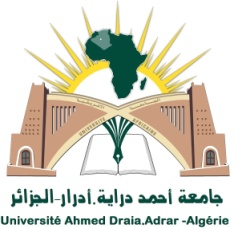 Vice Rectorat chargé de la Formation Supérieure de Troisième Cycle,l’Habilitation Universitaireet la Recherche Scientifique, et laFormation Supérieure de Post-graduationجامعـة أحمد دراية أدرارنيابة مديرية الجامعة المكلفة بالتكوين العاليفي الطور الثالث والتأهيل الجامعي والبحثالعلمي وكذا لتكوين العالي فيمابعد التدرجصورةشمسيةالعددمكونات الملفالعددملاحظة01استمارة الترشح02الملف (الملف الإداري- الملف البيداغوجي- الملف العلمي)03نسخة ورقيةمن أطروحة الدكتوراه + 8  نسخ على قرص مرن04نسخة من المجلة العلمية المتضمنة المقال العلمي المنشور بعد المناقشة كشرط إقصائي  أو وعد بالنشر مع نسخة منه